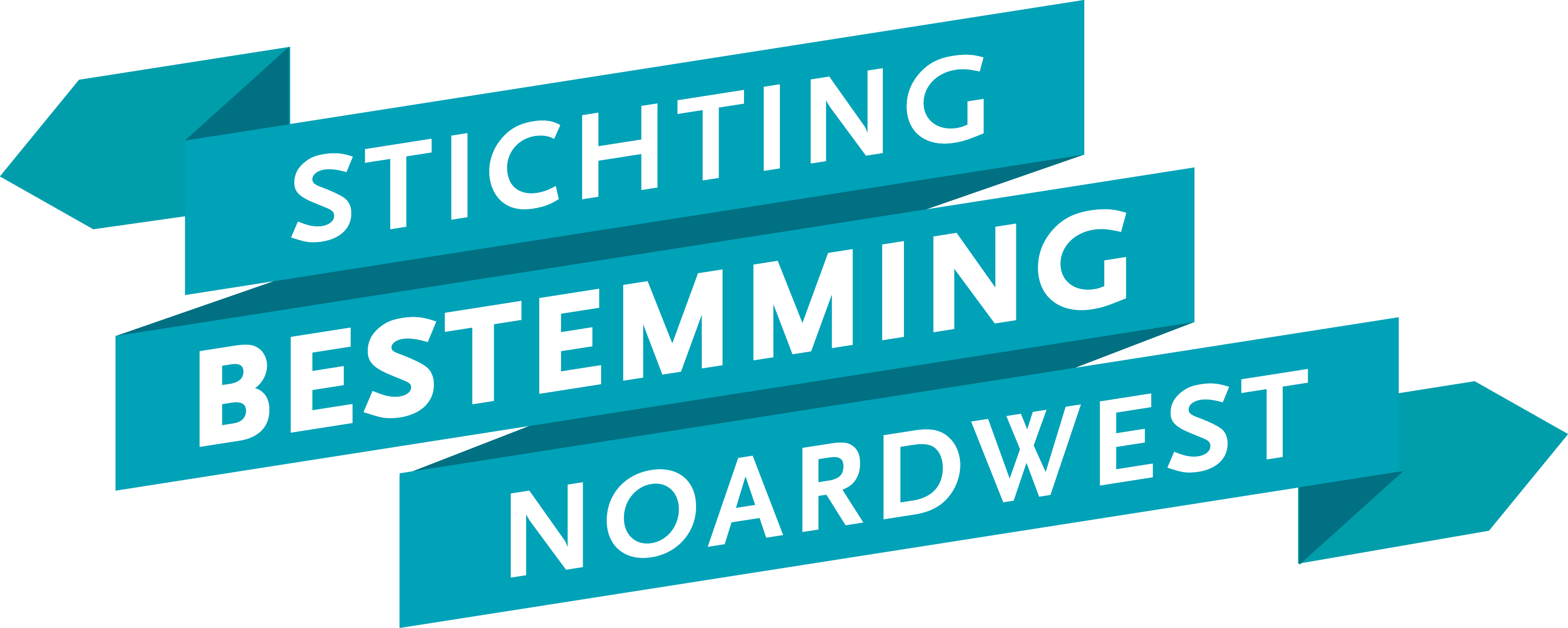 
							april 2017, Noordwest Friesland


VACATURE
Voorzitter Bestemming Noardwest (m/v)
per september 2017Stichting recreatief- en toeristisch platform Bestemming Noardwest zoekt een nieuwe voorzitter om verder te bouwen een sterke samenwerking in de sector en een aantrekkelijke en gastvrije regio in Friesland.  Het betreft een onbezoldigde functie met een passende onkosten vergoeding.

Over Bestemming Noardwest
Na meerdere jaren van verbinden en samenwerken tussen toeristische partners in Noordwest Friesland ontstond in 2015 stichting Bestemming Noardwest. De stichting zet zich in voor regiomarketing en promotie van de streek en het verder ontwikkelen van gastheerschap. In 2017 heeft de stichting een netwerk opgebouwd van 700 recreatie- en toeristische organisaties en ondernemers en stuurt het een (betaalde) regiomarketeer/ regio-aanjager aan. In de sector is momenteel sprake van een flow en zijn er breed gedragen positieve kritieken.Profielschets Hij/ zij is communicatief vaardig,Hij/ zij heeft bij voorkeur een onafhankelijke positie,Hij/ zij is voldoende enthousiast  om de doelstellingen van de Stichting, gebaseerd op een Plan van Aanpak, uit te voeren, Hij/ zij heeft een positieve instelling voor het breder bekend maken van recreatie en toerisme in de regio,Hij/ zij is  een bindend figuur,Hij/ zij heeft een goede politieke antenne gelet op de nauwe samenwerking politieke stakeholders,Hij/ zij kan procesmatig kunnen werken, Hij/ zij moet de regio verder kunnen ontwikkelen.Meer informatie over stichting Bestemming Noardwest is te vinden op de projectwebsite www.bestemmingnoardwest.nl
Vragen over deze vacature of solliciteren? 
Mail naar: secretaris@bestemmingnoardwest.nl Acquisitie naar aanleiding van deze vacature wordt niet op prijs gesteld.